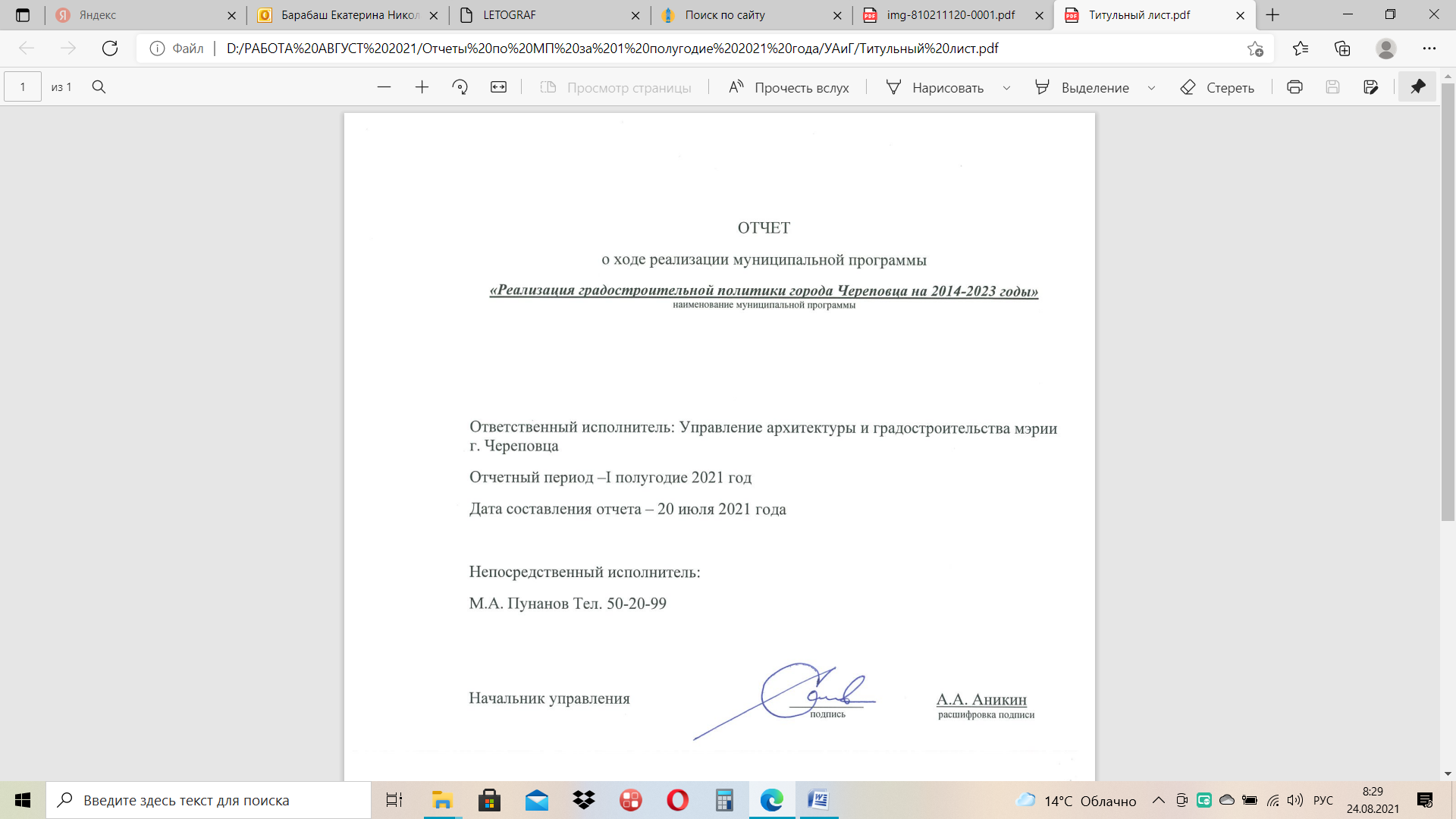 1. Результаты реализации муниципальной программы, достигнутые за отчетный финансовый год.Муниципальная программа «Реализация градостроительной политики города Череповца на 2014-2023 годы» утверждена постановлением мэрии от 10.10.2013 №4810 (с изменениями и дополнениями от: 10 октября 2014 г. № 5474, 29 мая 2015 г. № 3116, 09 октября 2015 №5383, 16 декабря 2015 №6553, 17 июня 2016 №2559, 25 июля 2016 №3288, 10 октября 2016 №4504, 23 декабря 2016 №5982, 31 января 2017 №425, 19 апреля 2017 №1801, 18 октября 2017 № 5009, 13 июля 2018 №3175, 17 октября 2018 №4453, 30.11.2018 №5221, 27.02.2019 №742, 16.10.2019 № 4914, 25 декабря 2019 г. № 6214, 30 октября 2020 №  4428, 05 апреля 2021 № 1492).Ответственный исполнитель – Управление архитектуры и градостроительства мэрии города.Целью муниципальной программы «Реализация градостроительной политики города Череповца на 2014-2023 годы» является – создание благоприятной, доступной для всех категорий граждан городской среды, комфортной для жизнедеятельности и проживания.Задачи: 1. Создание условий для устойчивого комплексного развития территорий города на основе территориального планирования и градостроительного зонирования. 2. Осуществление градостроительной деятельности с соблюдением требований законодательства о градостроительной деятельности.3. Создание условий для обеспечения инвестиционной привлекательности города.Основными достижениями сферы по решению данных задач муниципальной программы стали:- Актуализация документов территориального планирования и градостроительного зонирования муниципального образования «Город Череповец»: внесены изменения в Генеральный план города Череповца (решение Череповецкой городской Думы Вологодской области от 02 июля 2021 г. № 102), внесены изменения в Правила землепользования и застройки (решение Череповецкой городской Думы Вологодской области от 27 мая 2021 г. № 88).- Принятие решений и подготовка документации по планировке территорий для возможности освоения городских территорий, строительства значимых для города объектов социальной, транспортной, инженерной инфраструктуры. За первое полугодие 2021 г. утвержден проект планировки и проект межевания территории линейного объекта «Шекснинский пр-кт на участке от ул. Рыбинской до Южного шоссе» (постановление от 28.01.2021 № 269), утверждена документация по планировке территории в границах земельного участка с кадастровым номером 35:21:0503001:2207 (постановление от 20.05.2021 № 2066), утвержден проект планировки и проекта межевания территории линейного объекта «Улица Рыбинская от улицы Монтклер до Октябрьского проспекта» (постановление от 11.02.2021 № 452), принято решение о подготовке документации по планировке территории, ограниченной ул. Молодежной, ул. Остинской, Кирилловским шоссе и подъездными ж/д путями АО «ЧФМК» (постановление от 02.02.2021 № 326); утверждено внесение изменений в проект межевания территории 106  мрк. (постановление от 14.05.2021 № 1949); принято решение о внесении изменений в проект планировки территории 10 мрк. (постановление № 05.04.2021 № 1493), о внесении изменений в проект планировки территории 108 мрк. (постановление № 15.03.2021 № 1184); аключен муниципальный контракт № 01/2021 от 30.03.2021 на выполнение работ по разработке проекта внесения изменений в правила землепользования и застройки города Череповца, реализуется II этап исполнения заключенного 20.11.2020 муниципального контракта № 02/2020 на разработку документации по планировке территории 143в микрорайона в Зашекснинского районе города Череповца.Проектная группа «Шаги» разработали проектные предложения по благоустройству территорий общественных пространств:- проект «Соловьиная роща»- проект «Красная горка» (новая набережная у Усадьбы Гальских);- проектные предложения по ремонту фасадов ДК «Химиков»- набережная на Соборной горке.4. Обеспечение комплексного подхода к благоустройству городских территорий. 5. Улучшение архитектурного облика города.Основными достижениями сферы по решению данных задач муниципальной программы стали:- Внесение изменений в схему размещения рекламных конструкций, в части включения новых мест. Проведено 3 заседания Рабочей группы по принятию решения о внесении изменений в «Схему размещения рекламных конструкций и объектов информации на территории города» (далее – Схема), по итогам которых принято решения о внесении в Схему 4 новых мест размещения рекламных конструкций. - В рамках предоставления муниципальной услуги по выдаче заключения о согласовании архитектурно-градостроительного облика объекта капитального строительства было рассмотрено 45 обращений граждан и организаций по согласованию архитектурно-градостроительного облика, в том числе по 22 объектам, планируемым к строительству или реконструкции на территории города. Выдано заключений о согласовании архитектурно-градостроительного облика по 18 объектам капитального строительства.Объявлен конкурс на лучшее эскизное решение по въездному знаку в города Череповец в южном направленииРезультатами реализации в полном объеме указанных мероприятий станет:1. Устойчивое развитие территорий, установление границ земельных участков.2. Создание комфортной городской среды, благоприятной для проживания.Сведения о достижении целевых показателей (индикаторов) муниципальной программы с указанием сведений о расчете целевых показателей (индикаторов) представлены в таблицах 17, 17а.						       Таблица 17 Приложения к Методическим указаниям по разработке и реализации муниципальных программ города, утвержденныхпостановлением мэрии городаот 10 ноября 2011 г. № 4645Сведения о достижении значений целевых показателей (индикаторов)Таблица 17а Приложения к Методическим указаниям по разработке и реализации муниципальных программ города, утвержденныхпостановлением мэрии городаот 10 ноября 2011 г. № 4645Сведения о расчете целевых показателей (индикаторов) муниципальной программы (подпрограммы)2. Непосредственные результаты реализации основных мероприятий муниципальной программы/подпрограмм, перечень основных мероприятий (мероприятий), выполненных и не выполненных (с указанием причин) в 1-м полугодии текущего финансового года.В рамках исполнения муниципальной программы за первое полугодие 2021 г. проведены следующие мероприятия:Заключен муниципальный контракт № 01/2021 от 30.03.2021 на выполнение работ по разработке проекта внесения изменений в правила землепользования и застройки города Череповца.Реализуется II этап исполнения заключенного 20.11.2020 муниципального контракта № 02/2020 на разработку документации по планировке территории 143в микрорайона в Зашекснинского районе города Череповца.Объявлен конкурс на эскизное решение въездного знака в город Череповец с южного направленияТаблица 18 Приложения к Методическим указаниям по разработке и реализации муниципальных программ города, утвержденныхпостановлением мэрии города от 10 ноября 2011 г. № 4645Сведения о степени выполнения основных мероприятий муниципальной программы, подпрограмм и ведомственных целевых программ  3. Результаты использования бюджетных ассигнований городского бюджета и иных средств на реализацию муниципальной программыТаблица 19  Приложения 
к Методическим указаниям по разработке и реализации муниципальных программ города, утвержденных
постановлением мэрии города
от 10 ноября 2011 г. № 4645Отчет об использовании бюджетных ассигнований городского бюджета на реализацию муниципальной программыТаблица 20  Приложения к Методическим указаниям по разработке иреализации муниципальных программ города, утвержденных
постановлением мэрии города
от 10 ноября 2011 г. № 4645Информация о расходах городского, федерального, областного бюджетов, внебюджетных источниковна реализацию целей муниципальной программы городаСведения за счет «собственных» средств городского бюджета указаны в соответствии с решением Череповецкой городской Думы от 08.12.2020 № 161 «О городском бюджете на 2021 год и плановый период 2022 и 2023 годов»№  п/пНаименование целевого показателя (индикатора) муниципальнойпрограммыЕд. измеренияЗначение показателя (индикатора) муниципальной программы, подпрограммы, ведомственной целевой программыЗначение показателя (индикатора) муниципальной программы, подпрограммы, ведомственной целевой программыЗначение показателя (индикатора) муниципальной программы, подпрограммы, ведомственной целевой программыОбоснование отклонения значения показателя (индикатора) на конец отчетного года, недостижения или перевыполнения планового значения показателя (индикатора) на конец т.г., других изменений по показателямВзаимосвязь с городскими стратегическими показателями№  п/пНаименование целевого показателя (индикатора) муниципальнойпрограммыЕд. измеренияТекущий годТекущий годТекущий годОбоснование отклонения значения показателя (индикатора) на конец отчетного года, недостижения или перевыполнения планового значения показателя (индикатора) на конец т.г., других изменений по показателямВзаимосвязь с городскими стратегическими показателями№  п/пНаименование целевого показателя (индикатора) муниципальнойпрограммыЕд. измеренияпланфакт по состоянию на 1 июляожидаемое значение на конец годаОбоснование отклонения значения показателя (индикатора) на конец отчетного года, недостижения или перевыполнения планового значения показателя (индикатора) на конец т.г., других изменений по показателямВзаимосвязь с городскими стратегическими показателями12345678Муниципальная программа «Реализация градостроительной политики города Череповца на 2014-2023 годы»Муниципальная программа «Реализация градостроительной политики города Череповца на 2014-2023 годы»Муниципальная программа «Реализация градостроительной политики города Череповца на 2014-2023 годы»Муниципальная программа «Реализация градостроительной политики города Череповца на 2014-2023 годы»Муниципальная программа «Реализация градостроительной политики города Череповца на 2014-2023 годы»Муниципальная программа «Реализация градостроительной политики города Череповца на 2014-2023 годы»Муниципальная программа «Реализация градостроительной политики города Череповца на 2014-2023 годы»Муниципальная программа «Реализация градостроительной политики города Череповца на 2014-2023 годы»1.Степень актуальности документов территориального планирования МО (Генеральный план г.Череповца и ПЗЗ)%10098100Т1.1, Т1.2, Т1.4, Т1.52.Доля территорий города, обеспеченных градостроительной документацией и нормативно-правовой базой %898989Т1.1, Т1.2, Т1.4, Т1.53.Площадь территорий учреждений обслуживания районного значения, обеспеченная ППТ на неосвоенные территорииГа323232Т1.1, Т1.2, Т1.4, Т1.5, Т 1.194.Площадь территорий зеленых насаждений общего пользования районного значения, обеспеченная ППТ на неосвоенные территорииГа51,251,251,2Т1.4, Т1.5, Т 1.195.Площадь улично-дорожной сети, обеспеченная ППТ на неосвоенные территорииГа898989Т1.4, Т1.5, Т 1.196.Площадь территорий набережных, обеспеченная проектами комплексного благоустройстваГа848484Т1.4, Т1.5, Т 1.197.Объем ввода нового жильятыс.м²147,029,908147,0Т1.1, Т1.2, Т1.58.Жилой фонд нового строительства, обеспеченный ППТ на неосвоенные территориитыс.м²1312,081312,081542,08Т1.1, Т1.2, Т 1.199.Количество школ, обеспеченных ППТ на неосвоенные территориишт.767Т1.4, Т1.5, Т 1.1910.Количество детских садов, обеспеченных ППТ на неосвоенные территориишт.989Т1.4, Т1.5, Т 1.1911.Площадь территорий общего пользования, благоустроенных за счет внебюджетных средствм2---Т1.411.Количество благоустроенных общественных территорийед. ---12.Выполнение плана деятельности управления%100100100Т1.1, Т1.2, Т1.4, Т1.5
п/пНаименование целевого показателя (индикатора)Единица измеренияПлановое значение на отчетный финансовый годФактическое значение за первое полугодие текущего годаАлгоритм расчета фактического значения по целевому показателю (индикатору)Временные характеристики целевого показателя (индикатора) Метод сбора информации, индекс формы отчетностиИсточник  получения данных для расчета показателя (индикатора)Ответственный за сбор данных и расчет целевого показателя (индикатора)123456789101Степень актуальности документов территориального планирования МО (Генеральный план г.Череповца и ПЗЗ)%П1=100%*Т/Тобщ.,гдеП1-  степень актуальности документов территориального планирования МО (в %),Т – площадь территории города соответствующей документам  территориального планирования (в га),Тобщ. – площадь территории города (в га)ежегодноза отчетный периодСведения из ИСОГДУАиГУАиГ1Степень актуальности документов территориального планирования МО (Генеральный план г.Череповца и ПЗЗ)%10098П1=100%*Т/Тобщ.,гдеП1-  степень актуальности документов территориального планирования МО (в %),Т – площадь территории города соответствующей документам  территориального планирования (в га),Тобщ. – площадь территории города (в га)ежегодноза отчетный периодУАиГУАиГ2Доля территорий города, обеспеченных градостроительной документацией и нормативно-правовой базой%89,089П2=100%*Т/Тобщ.,гдеП2-  Доля территорий города, обеспеченных градостроительной документацией и нормативно-правовой базой (в %),Т – площадь территории города на которую разработана градостроительная документация (в га),Тобщ – площадь территории города (в га)ежегодноза отчетный периодСведения из ИСОГДУАиГУАиГ3Площадь территорий учреждений обслуживания районного значения, обеспеченная ППТ на неосвоенные территорииГа3232П3=Т,ГдеП3 -  Площадь территорий учреждений обслуживания районного значения, обеспеченная ППТ на неосвоенные территории;Т -  площадь территорий учреждений обслуживания районного значения согласно данным конкретных проектов планировки, разработанных на плановую дату (в га).Значение показателя по годам принимается по формуле, как сумма площадей предыдущего и текущего годов:Т= Тпг+Ттг,ГдеТпг - площадь территорий учреждений обслуживания районного значения, обеспеченная ППТ на неосвоенные территории, предыдущего года (в га).Ттг -  площадь территорий учреждений обслуживания районного значения, обеспеченная ППТ на неосвоенные территории, текущего года (в га)ежегодноза отчетный периодСведения из ИСОГДУАиГУАиГ4Площадь территорий зеленых насаждений общего пользования районного значения, обеспеченная ППТ на неосвоенные территорииГа51,251,2П4=Т,ГдеП4 -  Площадь территорий зеленых насаждений общего пользования районного значения, обеспеченная ППТ на неосвоенные территории (в га);Т -  Площадь территорий зеленых насаждений общего пользования районного значения согласно данным конкретных проектов планировки, разработанных на плановую дату (в га).Значение показателя по годам принимается по формуле, как сумма площадей предыдущего и текущего годов:Т= Тпг+Ттг,ГдеТпг -  площадь территорий зеленых насаждений общего пользования районного значения, обеспеченная ППТ на неосвоенные территории, предыдущего года (в га).Ттг -  площадь территорий зеленых насаждений общего пользования районного значения обеспеченная ППТ на неосвоенные территории, текущего года (в га)ежегодноза отчетный периодСведения из ИСОГДУАиГУАиГ5Площадь улично-дорожной сети, обеспеченная ППТ на неосвоенные территорииГа8989П5=Т,ГдеП5 -  Площадь улично-дорожной сети, обеспеченная ППТ на неосвоенные территории (в га);Т -  Площадь улично-дорожной сети, обеспеченная ППТ на неосвоенные территории согласно данным конкретных проектов планировки, разработанных на плановую дату (в га).Значение показателя по годам принимается по формуле, как сумма площадей предыдущего и текущего годов:Т= Тпг+Ттг,ГдеТпг -  площадь улично-дорожной сети, обеспеченная ППТ на неосвоенные территории, предыдущего года (в га).Ттг -  площадь улично-дорожной сети, обеспеченная ППТ на неосвоенные территории, текущего года (в га)ежегодноза отчетный периодСведения из ИСОГДУАиГУАиГ6Площадь территорий  набережных, обеспеченная проектами комплексного благоустройстваГа8484П6=Т,ГдеП6 -  Площадь территорий  набережных, обеспеченная проектами комплексного благоустройства (в га);Т -  Площадь территорий  набережных, обеспеченная проектами комплексного благоустройства согласно данным конкретных проектов планировки разработанных на плановую дату (в га).Значение показателя по годам принимается по формуле, как сумма площадей предыдущего и текущего годов:Т= Тпг+Ттг,ГдеТпг -  площадь территорий  набережных, обеспеченная проектами комплексного благоустройства, предыдущего года (в га).Ттг -  площадь территорий  набережных, обеспеченная проектами комплексного благоустройства  текущего года (в га)ежегодноза отчетный периодСведения из ИСОГДУАиГУАиГ7Объем ввода нового жильятыс.м²147,029,908П7= S = ∑SiПоказатель рассчитывается как сумма объемов ввода нового жилья, данные предоставляются застройщиками при вводе жилых домов в эксплуатацию. S = ∑Si (тыс. м2); гдеSi – объем ввода нового жилья, в соответствии с данными застройщика при вводе жилого дома в эксплуатацию (тыс. м2).П7= 29,908 тыс.м²ежемесячноза отчетный периодВедомственная отчетностьУАиГУАиГ8Жилой фонд нового строительства, обеспеченный ППТ на неосвоенные территориитыс.м²1542,081312,08П8=ЖФ,ГдеП8 -  количество метров кв. жилого фонда нового строительства, обеспеченного ППТ на неосвоенные территории (в тыс. м2);ЖФ -  количество метров кв. жилого фонда нового строительства, обеспеченного ППТ на неосвоенные территории, согласно данным конкретных проектов планировки, разработанных на плановую дату (в тыс. м2).Значение показателя по годам принимается по формуле, как сумма площадей предыдущего и текущего годов:ЖФ= ЖФпг+ЖФтг,ГдеЖФпг - количество метров кв. жилого фонда нового строительства, обеспеченного ППТ на неосвоенные территории, предыдущего года (в тыс. м2).ЖФтг -  количество метров кв. жилого фонда нового строительства, обеспеченного ППТ на неосвоенные территории, текущего года (в тыс. м2)ежегодноза отчетный периодСведения из ИСОГДУАиГУАиГ9Количество школ, обеспеченных ППТ на неосвоенные территориишт.76П9=Ш,ГдеП9 - Количество школ, обеспеченных ППТ на неосвоенные территории (в шт.);Ш - Количество школ, обеспеченных ППТ на неосвоенные территории, согласно данным конкретных проектов планировки, разработанных на плановую дату (в шт.)Значение показателя по годам принимается по формуле, как сумма площадей предыдущего и текущего годов:Ш= Шпг+Штг,ГдеШпг - количество школ, обеспеченных ППТ на неосвоенные территории, предыдущего года (в шт.).Штг - количество школ, обеспеченных ППТ на неосвоенные территории, текущего года (в шт.)ежегодноза отчетный периодСведения из ИСОГДУАиГУАиГ10Количество детских садов, обеспеченных ППТ на неосвоенные территориишт.98П10=ДС,ГдеП10 -  Количество детских садов, обеспеченных ППТ на неосвоенные территории (в шт.);ДС -  Количество детских садов, обеспеченных ППТ на неосвоенные территории, согласно данным конкретных проектов планировки, разработанных на плановую дату (в шт.)Значение показателя по годам принимается по формуле, как сумма площадей предыдущего и текущего годов:ДС= ДСпг+ДСтг,ГдеДСпг -  количество детских садов, обеспеченных ППТ на неосвоенные территории, предыдущего года (в шт.).ДСтг -  количество детских садов, обеспеченных ППТ на неосвоенные территории, текущего года (в шт.)ежегодноза отчетный периодСведения из ИСОГДУАиГУАиГ11Площадь территорий общего пользования, благоустроенных за счет внебюджетных средств (обеспеченная проектами благоустройства)м2--П11=S = ∑SiПоказатель рассчитывается как сумма площадей территорий общего пользования, благоустроенных за счет внебюджетных средств, формируется на основе сведений, предоставляемых застройщиками.S = ∑Si (тыс. м2); гдеSi - площадь территории общего пользования, благоустроенной за счет внебюджетных средств (тыс. м2)ежегодноза отчетный периодСведения от строительных организаций городаУАиГУАиГ11Количество благоустроенных общественных территорийед.--П11=S = ∑SiПоказатель рассчитывается как количество благоустроенных общественных территорий на основе показателей, принятых в муниципальной программой «Формирование современной городской среды муниципального образования «Город Череповец» на 2018-2023 годы и их значениях» и территорий благоустроенных по проекту «Народный бюджет ТОС».S = ∑Si (тыс. м2); гдеSi - количество благоустроенных общественных территорий (ед.)ежегоднов соответствии с муниципальной программой «Формирование современной городской среды муниципального образования «Город Череповец» на 2018-2023 годы и их значениях» и территориями благоустроенными по проекту «Народный бюджет ТОС»УАиГ12Выполнение плана деятельности управления%100100П12 = КПисп /Путв х 100 ,ГдеП12 - степень достижения планового значения показателя (%) КПисп – количество исполненных полномочий управлением архитектуры и градостроительства на отчетную дату Путв - количество полномочий управления, утвержденных Положением об управлении архитектуры и градостроительства мэрии г. ЧереповцаП12= 27/27х100= 100ежегодноза отчетный периодСведения из ИСОГДУАиГ, финансово-бухгалтерский центрУАиГ     Nп/п Наименование подпрограммы, ведомственной целевой программы, основного мероприятия муниципальной программы (подпрограммы), мероприятия Ответственный исполнитель, соисполнитель, участникРезультат от реализации мероприятия за текущий год по состоянию на 1 июля Результат от реализации мероприятия за текущий год по состоянию на 1 июля Причины невыполнения, частичного выполнения мероприятия, проблемы, возникшие в ходе реализации мероприятияСвязь с показателями муниципальной программы (подпрограммы), ведомственной целевой программы     Nп/п Наименование подпрограммы, ведомственной целевой программы, основного мероприятия муниципальной программы (подпрограммы), мероприятия Ответственный исполнитель, соисполнитель, участникзапланированныйдостигнутыйПричины невыполнения, частичного выполнения мероприятия, проблемы, возникшие в ходе реализации мероприятияСвязь с показателями муниципальной программы (подпрограммы), ведомственной целевой программы12345671.Основное мероприятие 1   «Обеспечение подготовки градостроительной документации и нормативно-правовых актов»1.1.Обеспечение внесения изменений в Генеральный план городаУАиГВ рамках заключенного контракта на выполнение работ по подготовке проекта внесения изменений в Правила землепользования и застройки города Череповца рассмотрены материалы 1 этапаМероприятия выполнены. Реализация мероприятия в полном объеме запланирована в конце 2021 г.показатель 13.Основное мероприятие III   «Организация работ по реализации целей, задач управления, выполнение его функциональных обязанностей и реализации муниципальной программы»УАиГВыполненопоказатели 1-12№п/пНаименование муниципальной программы, подпрограммы, ведомственной целевой программы, основного мероприятияОтветственный исполнитель, соисполнитель, участникРасходы (тыс.руб.)Расходы (тыс.руб.)Расходы (тыс.руб.)№п/пНаименование муниципальной программы, подпрограммы, ведомственной целевой программы, основного мероприятияОтветственный исполнитель, соисполнитель, участниктекущий год (2021)текущий год (2021)текущий год (2021)№п/пНаименование муниципальной программы, подпрограммы, ведомственной целевой программы, основного мероприятияОтветственный исполнитель, соисполнитель, участниксводная бюджетная роспись, план на 2021сводная бюджетная роспись по состоянию на 1 июля 2021кассовое исполнение 1234561Муниципальная программа «Реализация градостроительной политики города Череповца на 2014 – 2023 годывсего32 298,932 018,911 092,41Муниципальная программа «Реализация градостроительной политики города Череповца на 2014 – 2023 годыУправление архитектуры и градостроительства32 298,932 018,911 092,41.1.Основное мероприятие 1  Обеспечение подготовки градостроительной документации и нормативно - правовых актовУправление архитектуры и градостроительства5 100,04 630,80,001.2.Основное мероприятие 2  Создание условий для создания комфортной городской средыУправление архитектуры и градостроительства0,050,00,01.3.Основное мероприятие 3 Организация работ по реализации целей, задач управления, выполнение его функциональных обязанностей и реализации муниципальной программыУправление архитектуры и градостроительства27 198,927 338,011 092,4№ п/пНаименование муниципальной программы, подпрограммы, ведомственной целевой программы, основного мероприятияИсточники ресурсногообеспеченияРасходы за текущий год, (тыс.руб.)Расходы за текущий год, (тыс.руб.)Расходы за текущий год, (тыс.руб.)№ п/пНаименование муниципальной программы, подпрограммы, ведомственной целевой программы, основного мероприятияИсточники ресурсногообеспеченияПлан (*)Факт по состоянию на 1 июля% освоения1234561Реализация градостроительной политики города Череповца на 2014 – 2023 годывсего 32 018,911 092,4 34,651Реализация градостроительной политики города Череповца на 2014 – 2023 годыгородской бюджет32 018,911 092,4 37,21Реализация градостроительной политики города Череповца на 2014 – 2023 годыфедеральный бюджет1Реализация градостроительной политики города Череповца на 2014 – 2023 годыобластной бюджет 1Реализация градостроительной политики города Череповца на 2014 – 2023 годывнебюджетные источники1.1Обеспечение подготовки градостроительной документации и нормативно - правовых актоввсего 4 630,80,00,01.1Обеспечение подготовки градостроительной документации и нормативно - правовых актовгородской бюджет4 630,80,00,01.1Обеспечение подготовки градостроительной документации и нормативно - правовых актовфедеральный бюджет1.1Обеспечение подготовки градостроительной документации и нормативно - правовых актовобластной бюджет 1.1Обеспечение подготовки градостроительной документации и нормативно - правовых актоввнебюджетные источники1.2Создание условий для создания комфортной городской средывсего 50,00,00,01.2Создание условий для создания комфортной городской средыгородской бюджет50,00,00,01.2Создание условий для создания комфортной городской средыфедеральный бюджет1.2Создание условий для создания комфортной городской средыобластной бюджет 1.2Создание условий для создания комфортной городской средывнебюджетные источники1.3Организация работ по реализации целей, задач управления, выполнение его функциональных обязанностей и реализации муниципальной программывсего 27 338,011 092,440,581.3Организация работ по реализации целей, задач управления, выполнение его функциональных обязанностей и реализации муниципальной программыгородской бюджет27 338,011 092,440,581.3Организация работ по реализации целей, задач управления, выполнение его функциональных обязанностей и реализации муниципальной программыфедеральный бюджет1.3Организация работ по реализации целей, задач управления, выполнение его функциональных обязанностей и реализации муниципальной программыобластной бюджет 1.3Организация работ по реализации целей, задач управления, выполнение его функциональных обязанностей и реализации муниципальной программывнебюджетные источники